中国药科大学企业微信App注册、解绑、更换账号的操作说明图书与信息中心2020年12月 4号注册中国药科大学企业微信账号操作步骤使用微信app扫描注册二维码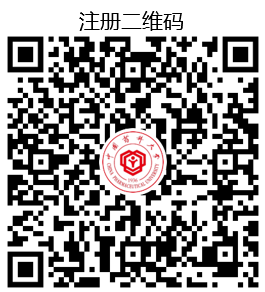 具体操作步骤：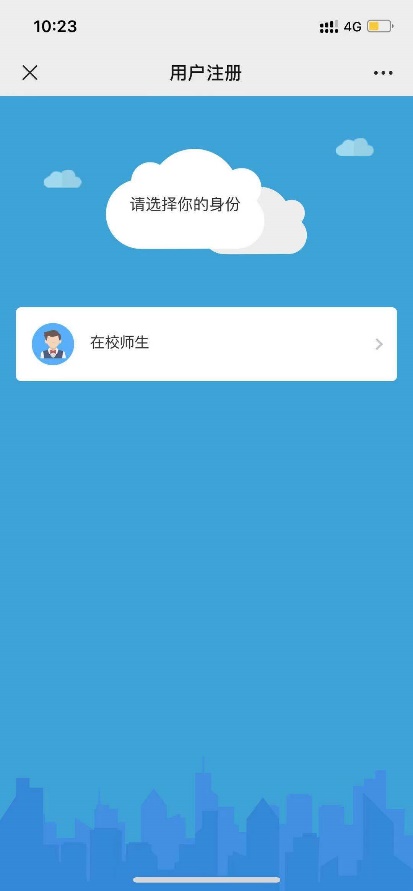 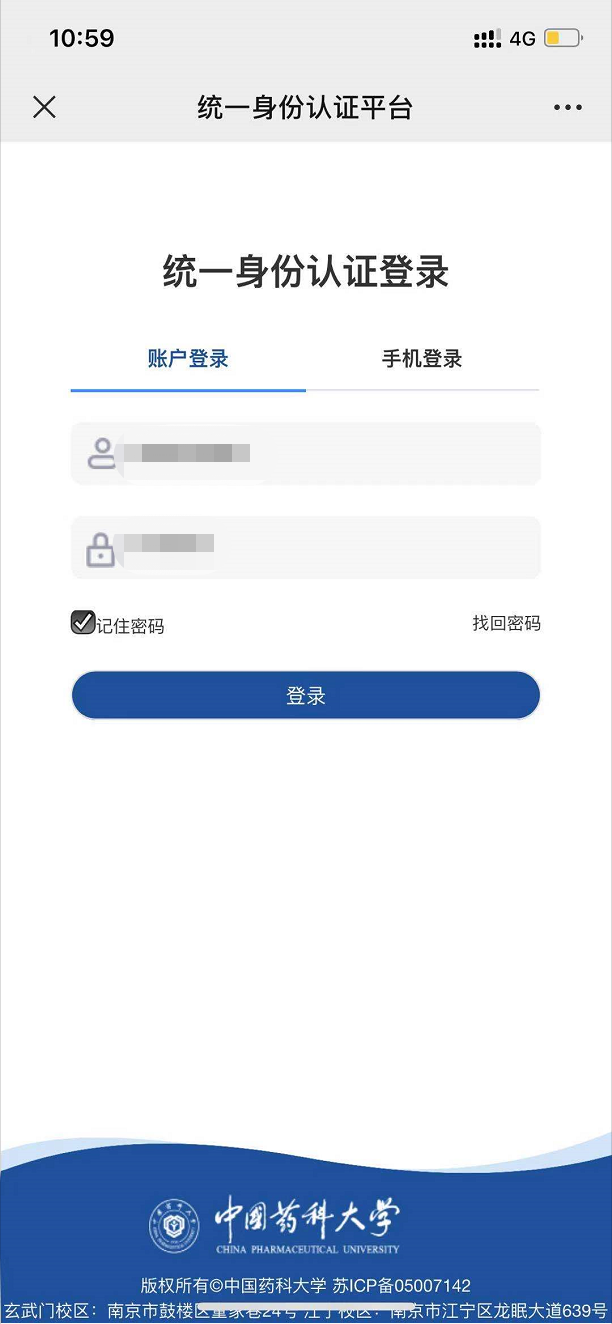 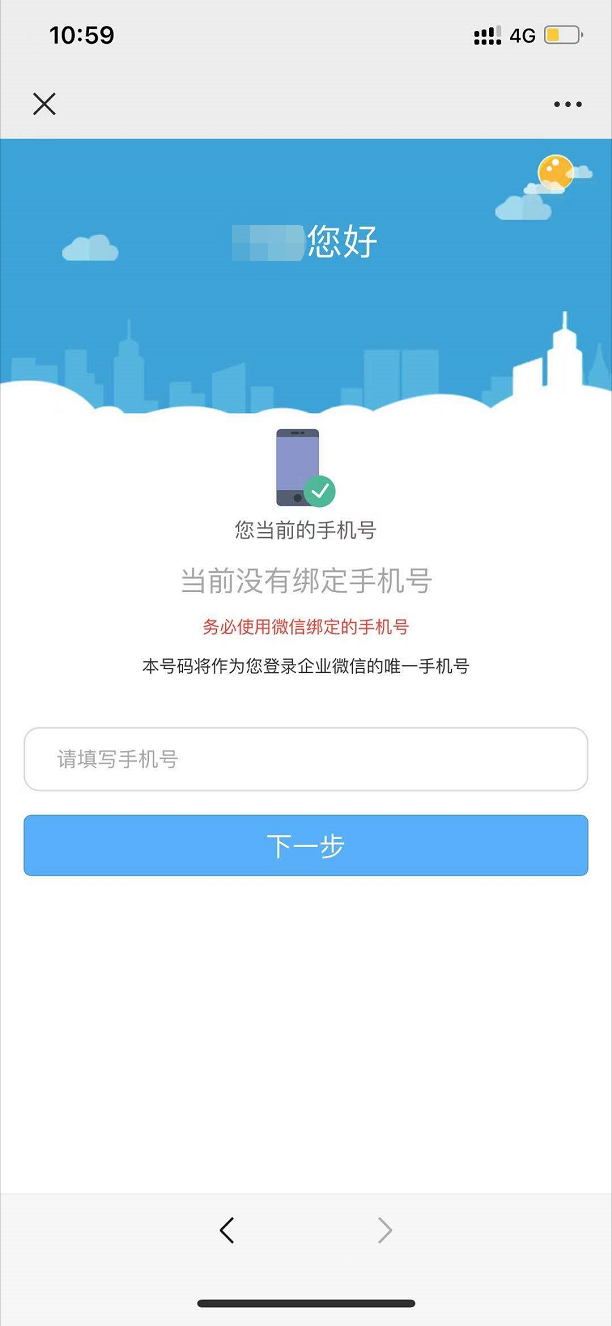 ① 选择在校师生；② 使用统一身份认证登录；③ 输入微信绑定的正确手机号后点击下一步；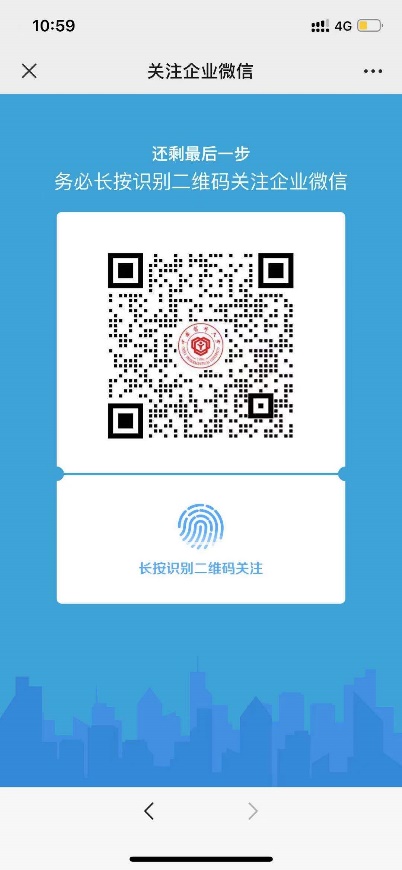 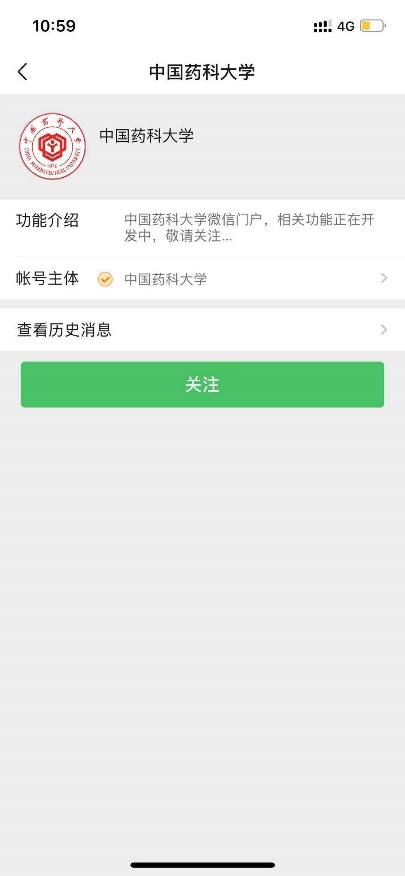 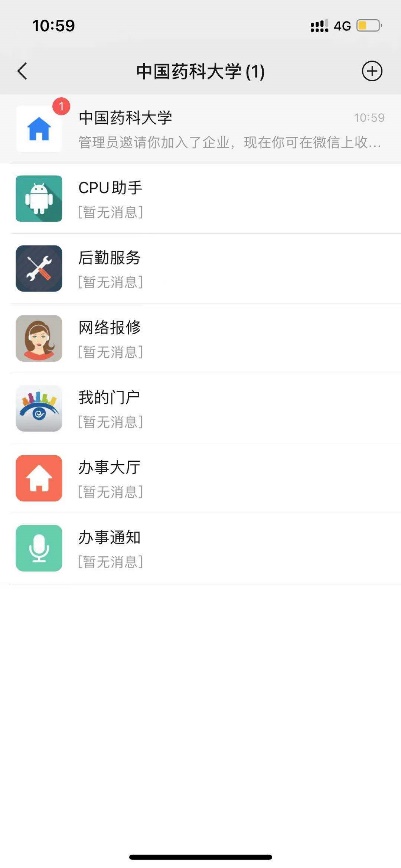 ④ 长按选择识别图中二维码；⑤ 点击关注中国药科大学企业微信插件；⑥ 消息提醒提示您已加入企业即为加入成功；三、绑定校园身份：打开企业微信app，【工作台】中找到【我的门户】应用，使用统一身份认证账号密码登录，显示绑定成功完成校园身份绑定。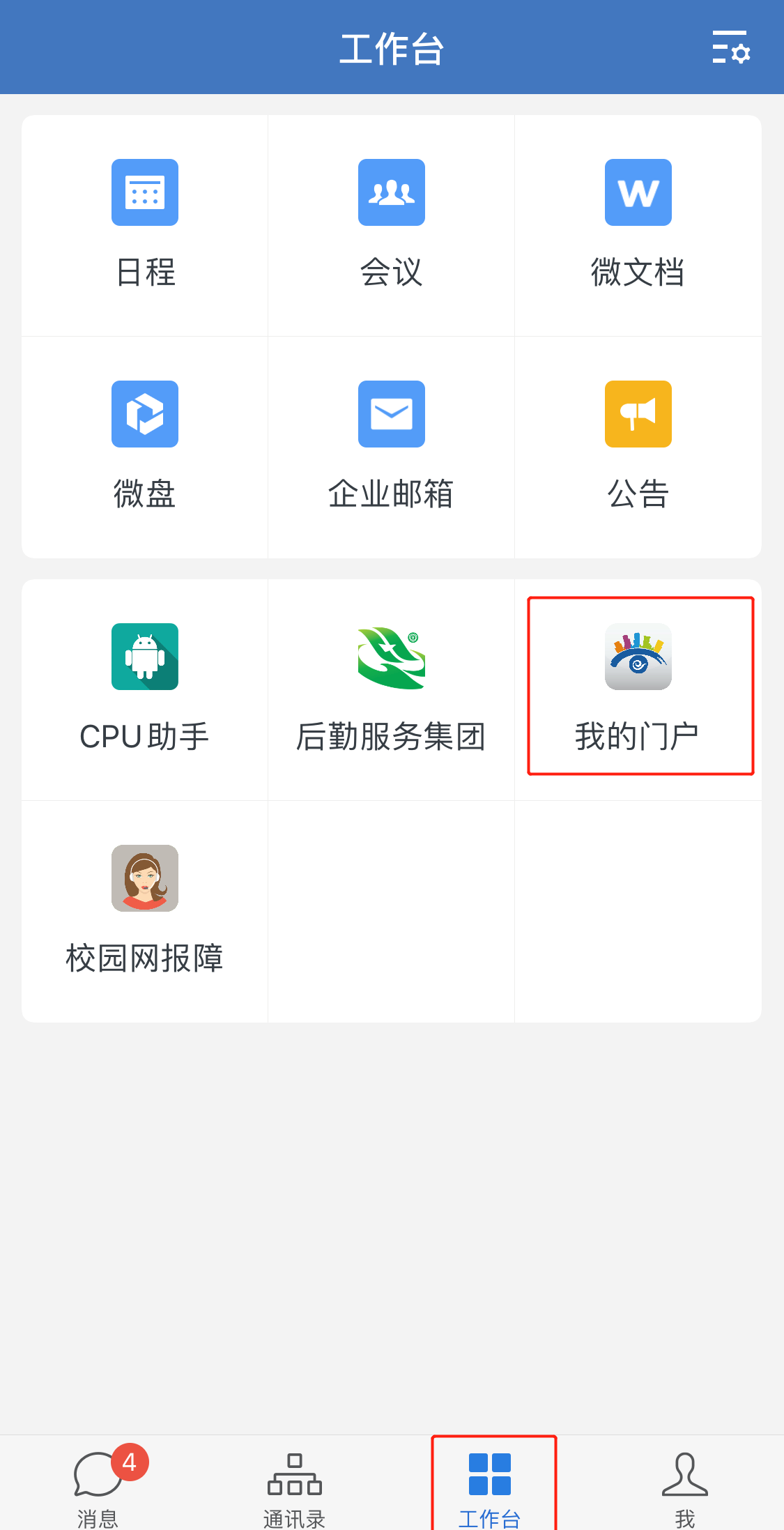 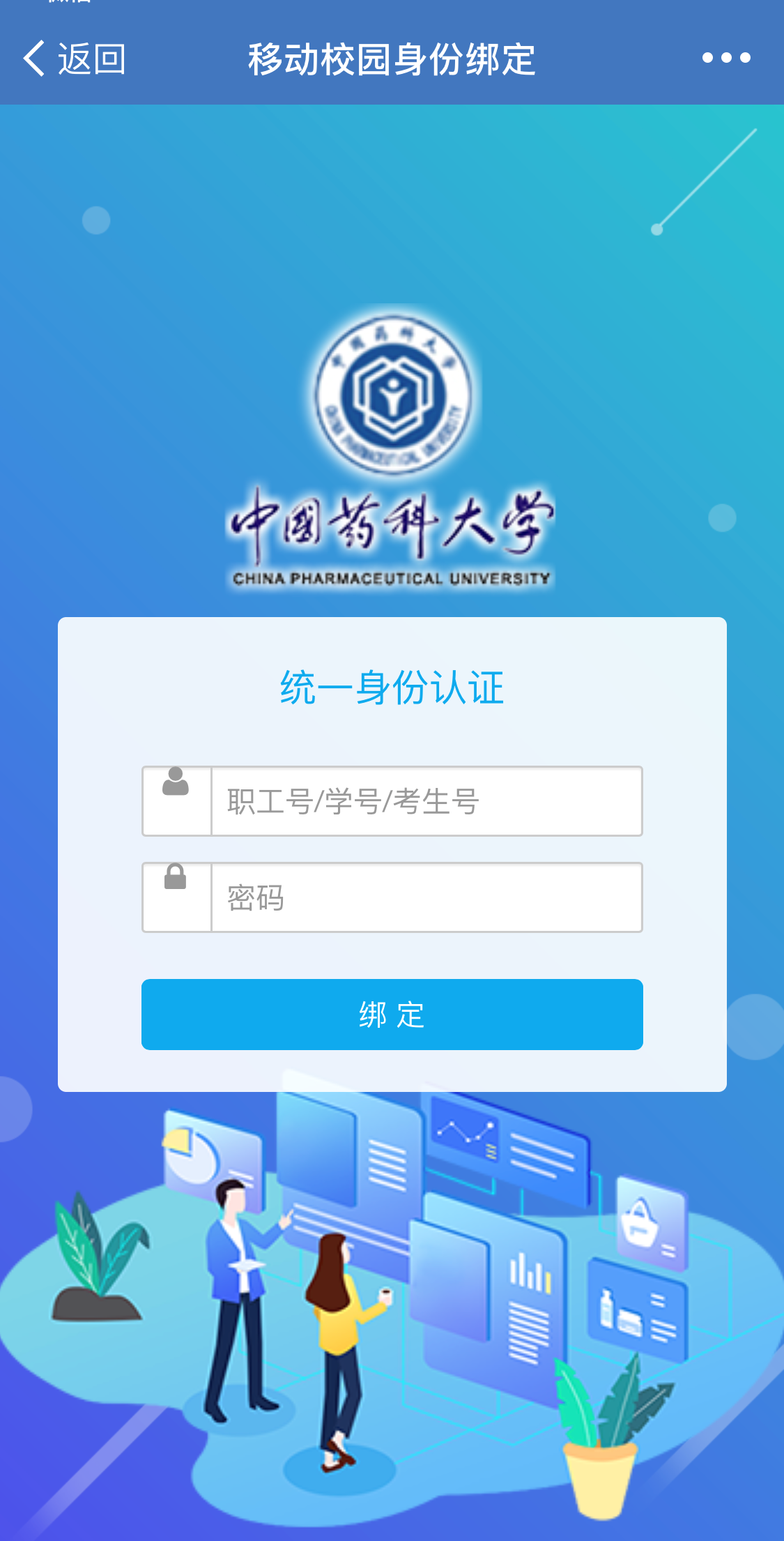 在企业微信App中进行校园身份绑定解绑中国药科大学企业微信账号操作步骤使用微信扫描解绑二维码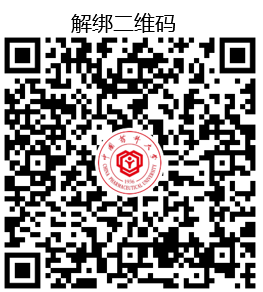 具体操作步骤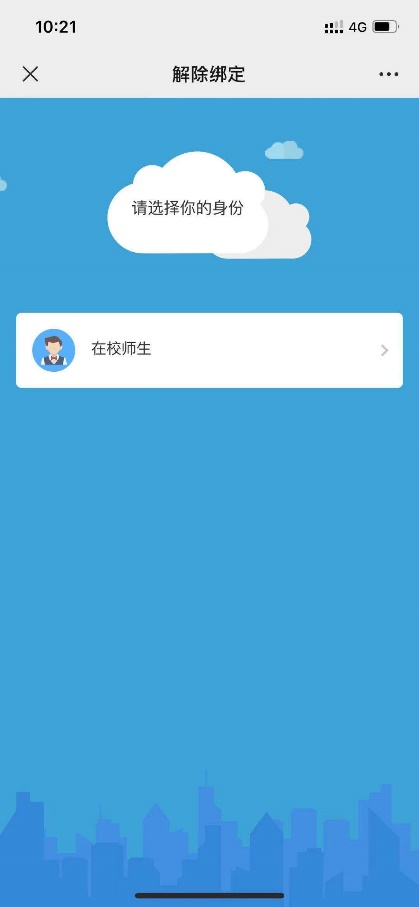 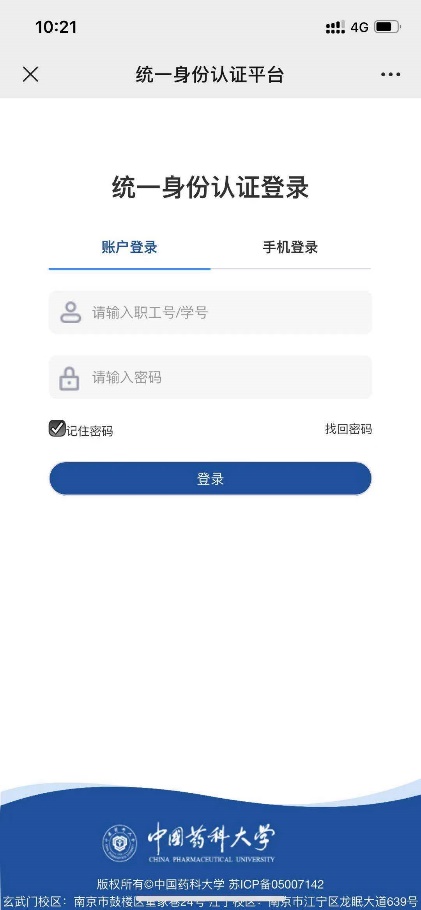 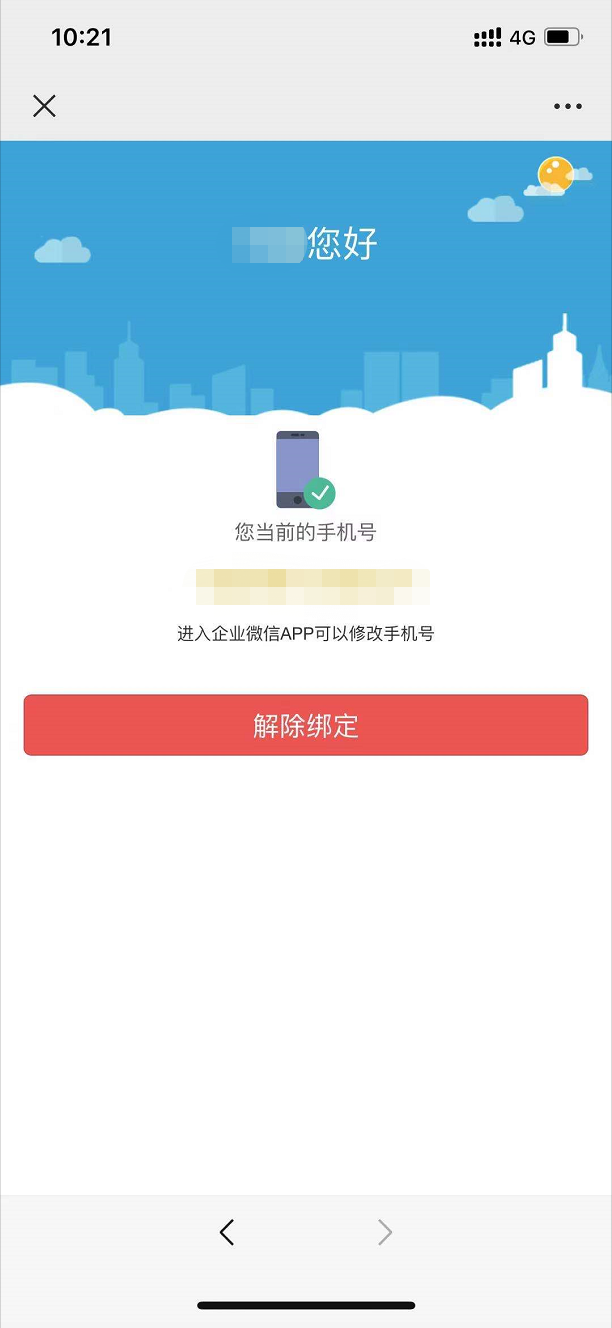 选择在校师生；使用统一身份认证账号密码登录；核对信息后选择解除绑定；更换中国药科大学企业微信账号操作步骤如本人因更换学工号（本科生继续在本校读研、研究生在本校读博、毕业生留校工作、临时工号更正为正式工号等），需要重新绑定企业微信时，应先进行解绑，再重新绑定新的身份。使用微信扫描解绑二维码具体操作步骤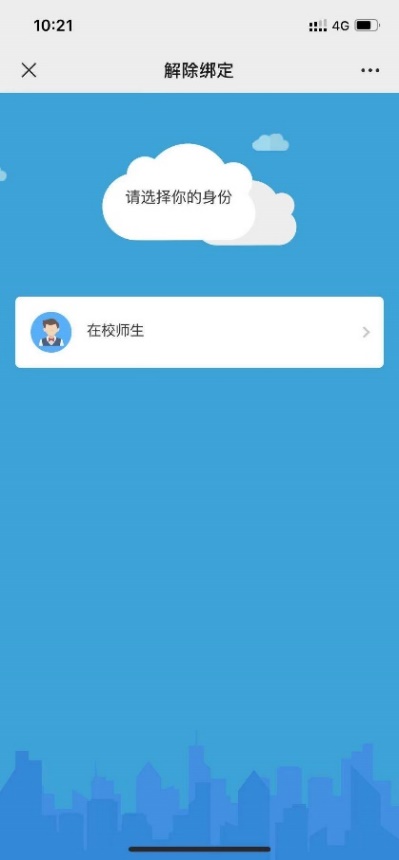 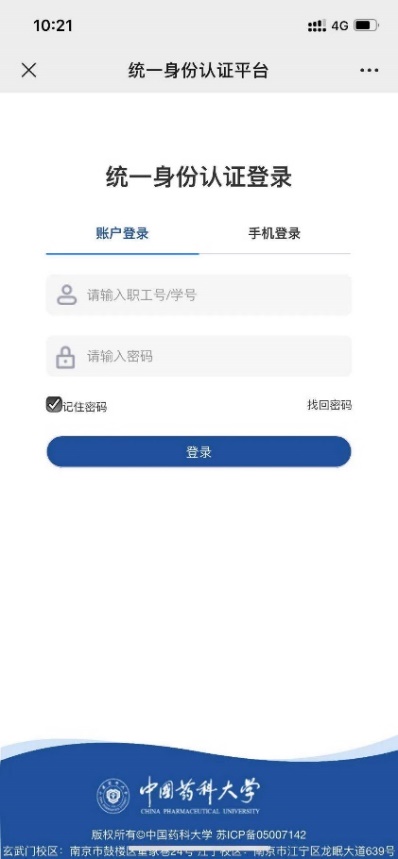 选择在校师生；使用统一身份认证账号密码登录；核对信息后选择解除绑定；清除手机微信app缓存，扫描注册二维码按照操作步骤进行注册绑定。注：需要先清理微信缓存再使用微信扫描注册二维码。苹果iOS系统清理微信缓存操作如下：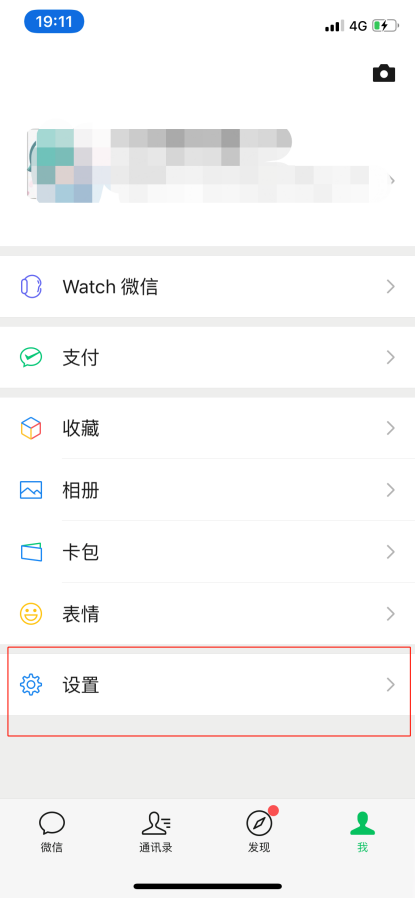 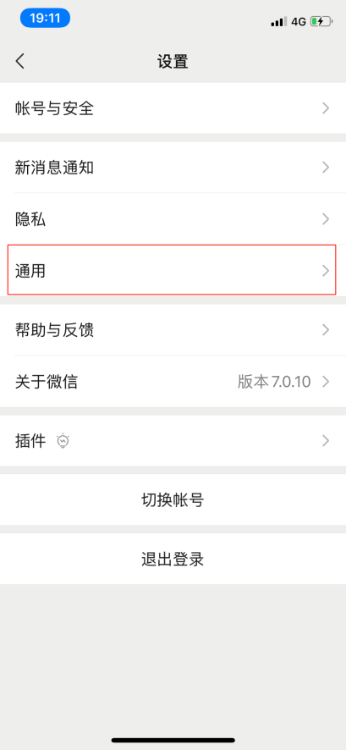 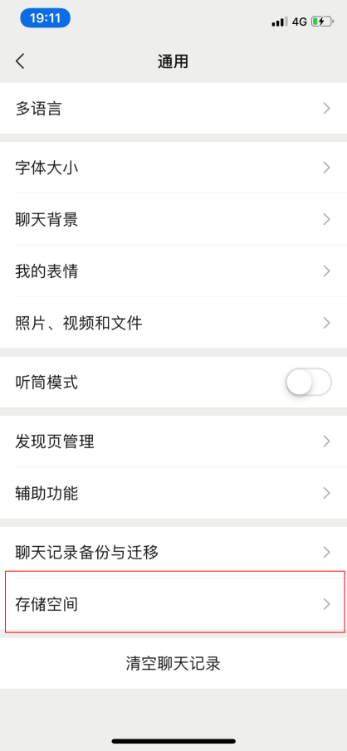 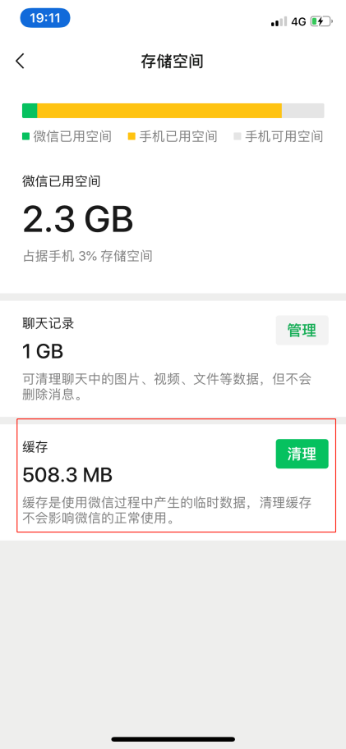 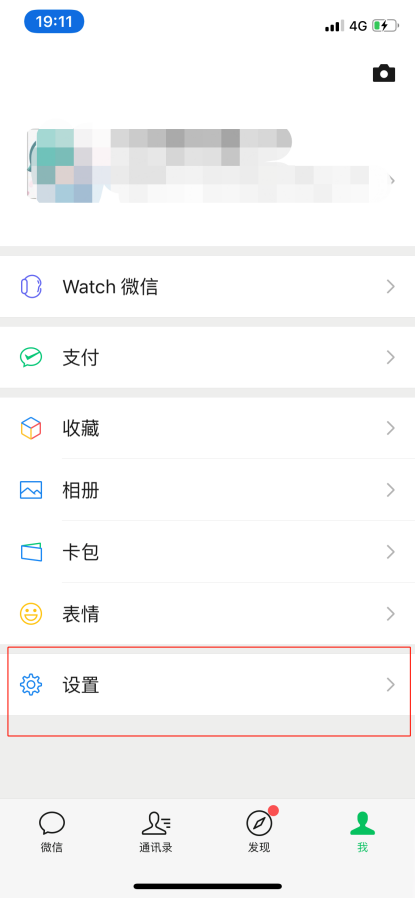 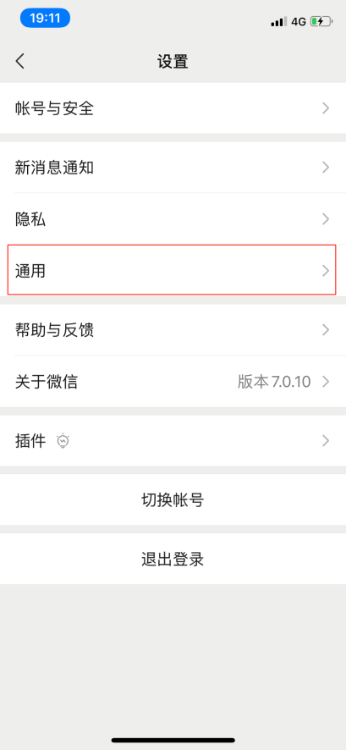 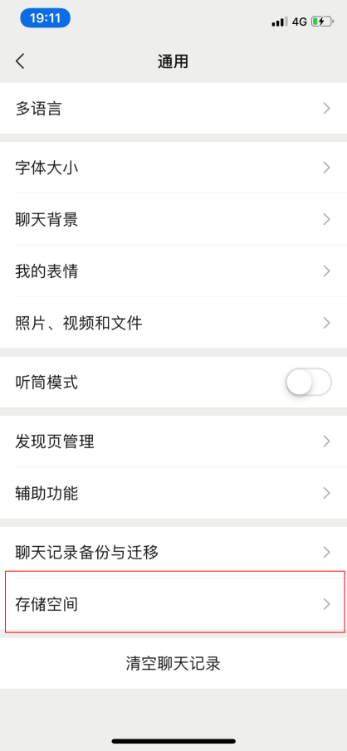 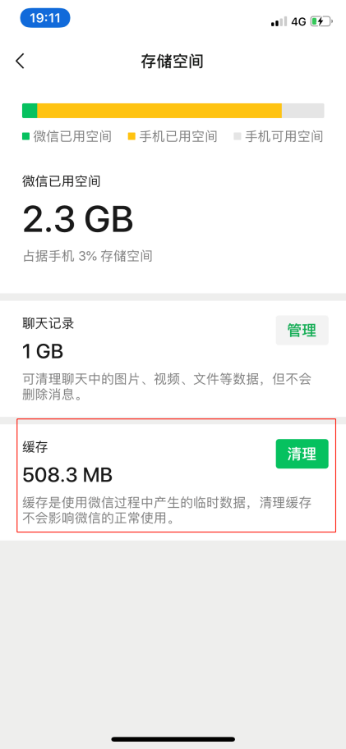 安卓系统清理微信缓存操作如下：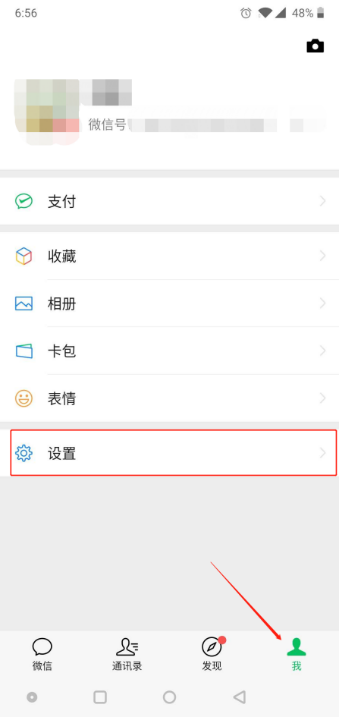 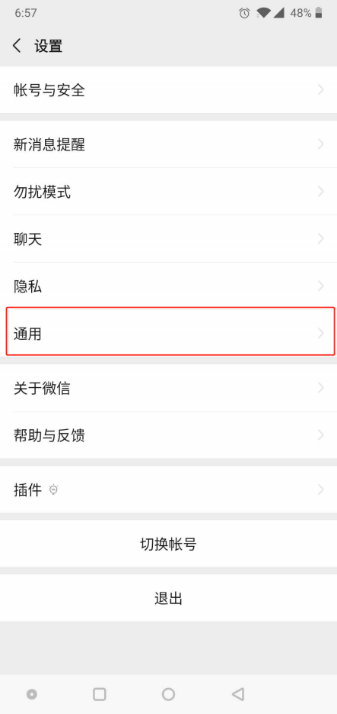 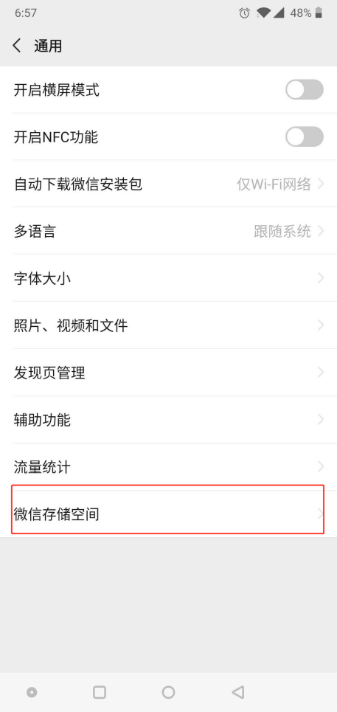 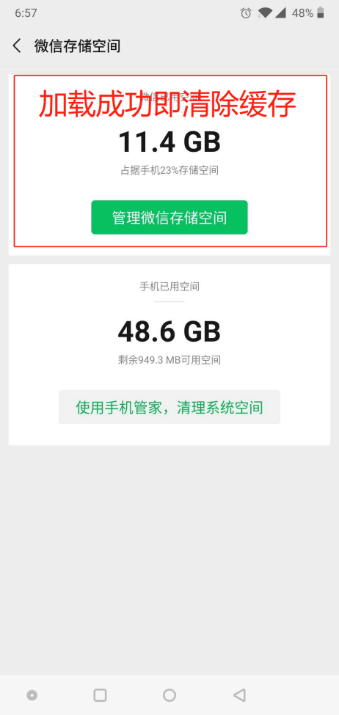 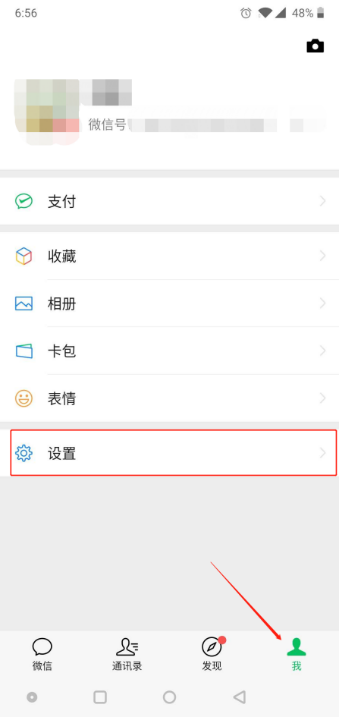 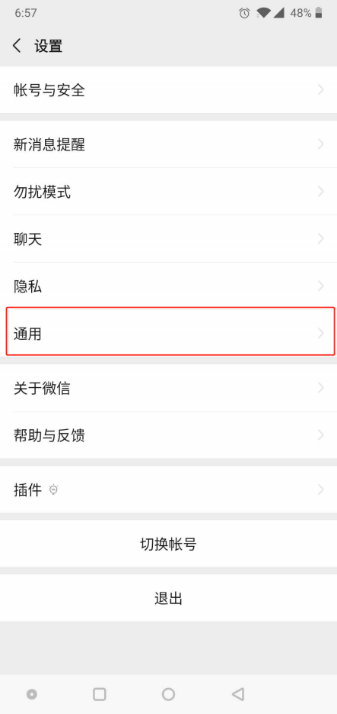 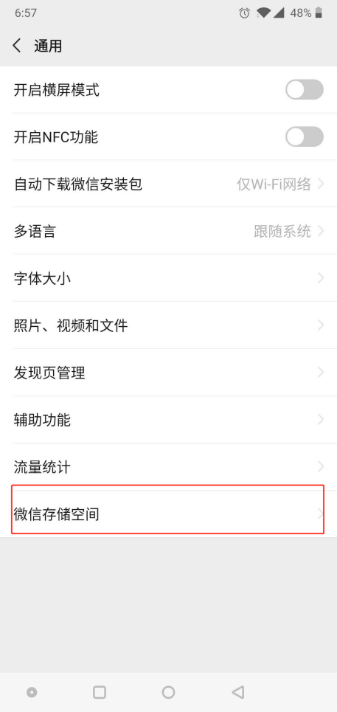 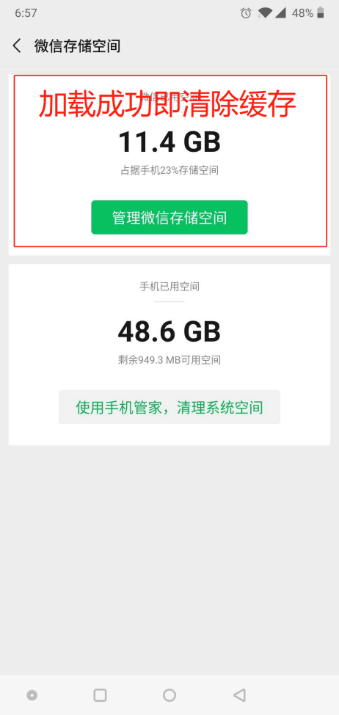 如上两种操作方式，还不能清除缓存，可尝试退出微信账号，关机重启。按照《加入中国药科大学企业微信账号操作步骤》注册加入。